Co mam włożyć? – zabawa słowno - ruchowa Joanny Myślińskiej i IwonyMojsak.Kiedy ciepło jest na dworze, - zaczyna mówić rodzic,to ja …. (klapki, kąpielówki, spodenki…) sobie włożę –dziecko wymienia jeden element ubrania,Raz - dwa - trzy, raz - dwa- trzy, jak to włożyć?Pokaż mi. – mówi rodzicPołącz kreski, pokoloruj rysunek.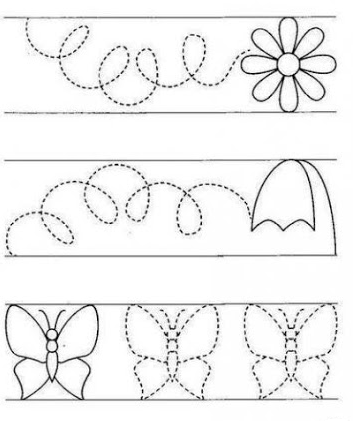 Pozdrawiamy ciocia Lidzia i ciocia Madzia.